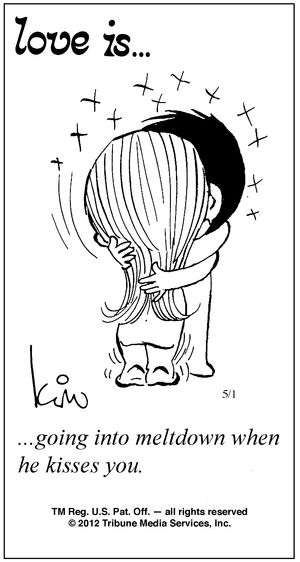 Elolvadsz a szerelmed csókjától.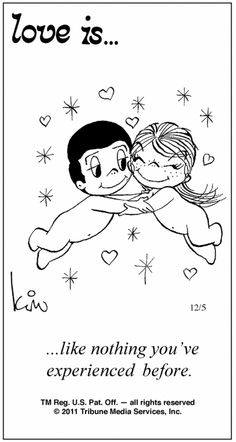 A szerelem olyasmi, amit azelőtt még soha nem éreztél.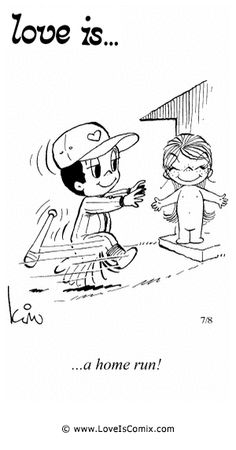 A szerelem olyan, mint egy hazafutása baseballban.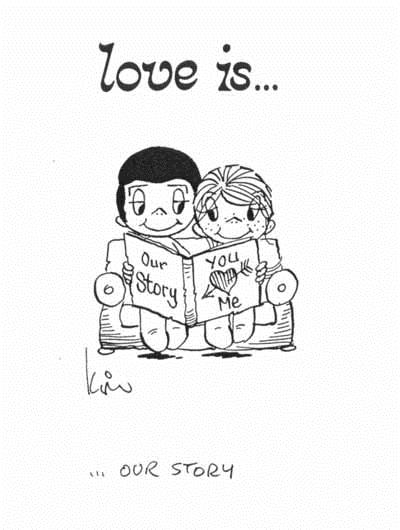 A szeretet kettőnk közös története.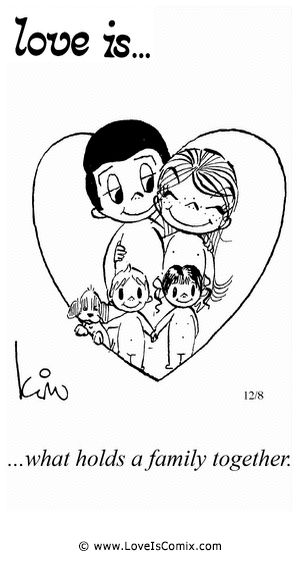 A szeretet tartja össze a családot.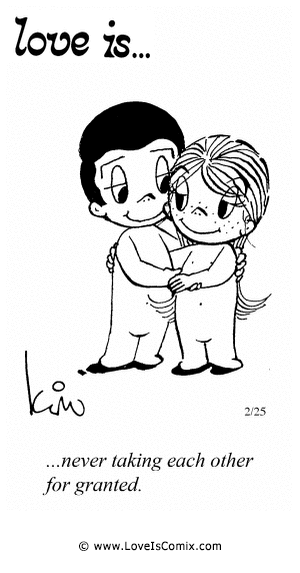 A szerelemben soha nem lehetünk biztosak a másikban?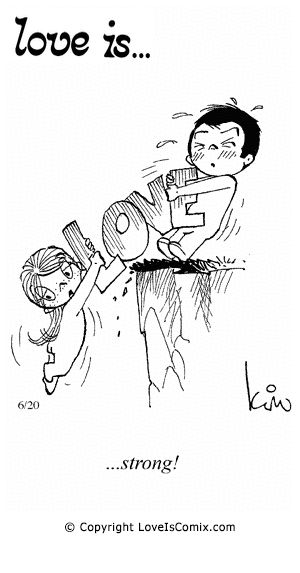 A szeretet erős!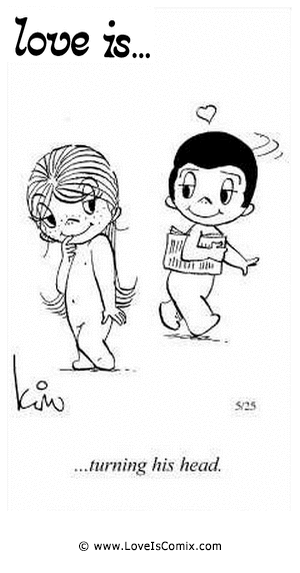 Szerelem az, ha utánad fordulnak?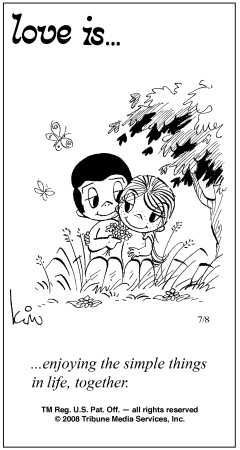 A szeretetben együtt örülünk az élet apró szépségeinek.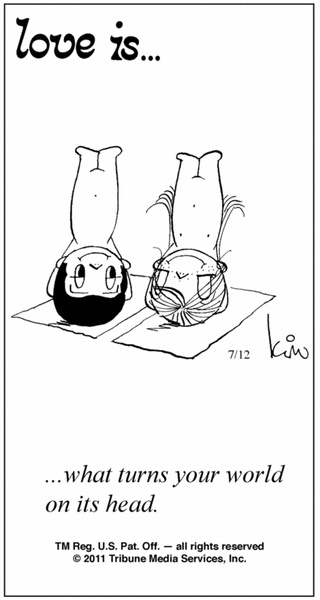 A szerelem feje tetejére állítja az életünket!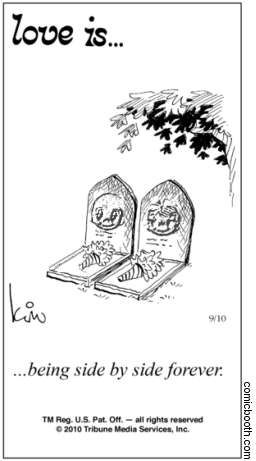 A szeretet mindörökké kitart a másik mellett.